VIVA Деньги – безграничный кредит доверия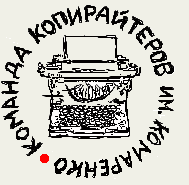 Срочно нужны деньги в долг? Не знаете, где взять небольшую сумму до зарплаты? Хотели бы получить наличные быстро и без залога? Нужно оплатить лечение, путевку, обучение школьника или детский сад малыша. Не хватает на ремонт, покупку мебели, выплату по кредиту за автомобиль. Полагаете, что в любом из этих случаев придется долго оформлять документы и искать поручителей? Уверены, что деньги под проценты можно будет взять лишь на длительный срок?VIVA Деньги предлагает вам новое решение - займ с доставкой на дом в Москве. При этом взять деньги в долг вы сможете на требуемый вам срок без лишних комиссий. И главное - без залога и поручителей. VIVA Деньги или банковский займДавайте просто ответим на три вопроса:Дадут ли в банке деньги без поручителей?Дадут ли в банке кредит просто по паспорту?Дадут ли в банке деньги на неделю и в день подачи заявки?Если вы уже брали «деньги напрокат» в банке или узнавали об условиях кредитования, то знаете, что ни один банк не выдает краткосрочных микрокредитов без залога и поручителей, а также без оформления справки о доходах, свидетельства о наличии имущества и пр. При этом в очереди к клеркам можно просидеть целый день, а в результате получить лишь отказ в кредитовании.VIVA Деньги – это выгодная альтернатива банковского кредитования. У нас вы сможете взять деньги на неделю или на месяц без лишних вопросов, а также требований к предоставлению залога и поручителей. Кредит пенсионерам, менеджерам, бизнесменам, инженерам и даже домохозяйкам мы выдаем по паспорту с доставкой денег на дом. Ведь мы знаем, как важно вам получить деньги сегодня.VIVA Деньги или заем у знакомыхКак часто деньги в долг под расписку вы брали у своих родственников или знакомых? Помните, с какими проблемами при этом пришлось столкнуться?У знакомых часто нет требуемой суммы.К знакомым не обратишься круглосуточно.Пока не отдашь долг, будешь постоянно обязан.VIVA Деньги предлагает занять деньги в долг без ограничения суммы, сроков, а также в любое удобное для вас время. Вы сами выбираете, на какой срок и в каком объеме хотите оформить кредит. При этом заявку можно оформить онлайн, чтобы в кратчайшие сроки наш представитель привез вам деньги на дом. И единственным вашим обязательством будет погашение кредита в выбранный вами срок.VIVA Деньги – преимущества для каждого клиентаБез лишних предисловий отметим, что каждый наш клиент может:Взять денег в долг не выходя из дома.Оформить кредит через интернет круглосуточно.Получить деньги в Москве по паспорту без залога, поручителей и дополнительных комиссий.Воспользоваться предложением низкой процентной ставки и возможностью досрочного погашения кредита.При этом:Вы выбираете срок погашения кредита, оставляя за собой право погасить займ досрочно, что снизит процент выплат по нему.Вы определяете требуемую вам сумму. При частичном погашении кредита вы можете взять второй микрокредит.Вы получаете возможность самостоятельно распоряжаться полученными деньгами.Быстрые деньги в три шагаШаг 1. Выбираем сумму и срок микрокредита.Шаг 2. Оформляем заявку на получение денег в долг прямо на сайте.Шаг 3. Встречаемся с представителем компании и получаем деньги. При этом наш представитель может приехать к вам на дом или по другому указанному адресу.Теперь вы знаете, где взять денег в долг мигом, чтобы ни в чем себе не отказывать. Остается лишь отметить, что погасить кредит вы сможете в офисе компании или банкомате Евросети. Это еще один дополнительный бонус для наших клиентов, которые экономят свое время. Приятных покупок.